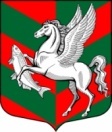 СОВЕТ ДЕПУТАТОВ МУНИЦИПАЛЬНОГО ОБРАЗОВАНИЯ СУХОВСКОЕ СЕЛЬСКОЕ ПОСЕЛЕНИЕ КИРОВСКОГО МУНИЦИПАЛЬНОГО РАЙОНА ЛЕНИНГРАДСКОЙ ОБЛАСТИ                                            четвёртого созыва РЕШЕНИЕОт   18 апреля  2024 года № 9                           О регистрации Устава территориального общественного                                       самоуправления  «Сухое»    В соответствии со     статьей 26.1 Федерального закона от 06.10.2003 года № 131-ФЗ «Об общих принципах организации местного самоуправления в Российской Федерации»  областным законом от 16.02.2024 № 10-оз 
«О содействии участию населения в осуществлении местного самоуправления в Ленинградской области»,  совет депутатов решил:     1.Зарегистрировать Устав территориального общественного самоуправления «Сухое»;     2.  Настоящее решение вступает в силу с момента опубликования.Глава муниципального образования                                      О.В. Бармина